        وزارت معارف     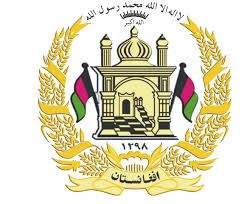 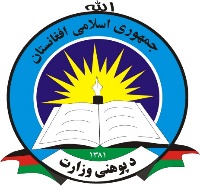 (                  ) معنیت         (                      )ریاست                                      اداره یا مکتب (		)                                  فورم اطلاعیه رخصتی های کارمندان دولتی (کمتر از ۵ روز)                          	 ۱- این بخش توسط کارمند تکمیل میگردد:اسم کارمند:			ولد/بنت:			وظیفه:			ID/APIN یا نمبر بانک:نوع رخصتی :  رختصی مریضی		  رخصتی تفریحی		 رخصتی ضروری	 رخصتی ولادی تاریخ آغاز و ختم رخصتی: از    /      /    ۱۳۹ 		الی     /      /     ۱۳۹مدت رخصتی : (       ) روز،  رخصتی جریان وظیفه (       ) ساعتامضاء کارکن (                   )  ۲- این بخش توسط آمر اداره یا مکتب تکمیل میشود:   	رخصتی منظوراست				رخصتی منظور نیستدلیل عدم منظوری رخصتی :‎‎‎‎‎‎‎‎‎‎‎‎‎‎‎‎‎‎‎‎‎‎‎‎‎ ___________________________________________________________ امضاء آمر اداره / مکتب: (			)   شماره ثبت در کتاب حاضری (                     )      تاریخ     /    / 139 نوت: اطلاعیه هذا از یک الی پنج روز مدار اعتبار بوده، در صورت نیاز به رخصتی های بیشتر از این توسط فورم شماره (005) امر مقام اخذ گردد.…………………………………………………………………………………………………………………………………………………………………وزارت معارف     (                  ) معنیت             (                         )ریاست        	                            اداره یا مکتب (		)                                  فورم اطلاعیه رخصتی های کارمندان دولتی (کمتر از ۵ روز)                          	 ۱- این بخش توسط کارمند تکمیل میگردد:اسم کارمند:			ولد/بنت:			وظیفه:			ID/APIN یا نمبر بانک:نوع رخصتی :  رختصی مریضی		  رخصتی تفریحی		 رخصتی ضروری	 رخصتی ولادی تاریخ آغاز و ختم رخصتی: از    /      /    ۱۳۹ 		الی     /      /     ۱۳۹مدت رخصتی : (       ) روز،  رخصتی جریان وظیفه (       ) ساعتامضاء کارکن (                   )  ۲- این بخش توسط آمر اداره یا مکتب تکمیل میشود:   	رخصتی منظوراست				رخصتی منظور نیستدلیل عدم منظوری رخصتی :‎‎‎‎‎‎‎‎‎‎‎‎‎‎‎‎‎‎‎‎‎‎‎‎‎ ___________________________________________________________ امضاء آمر اداره / مکتب: (			)   شماره ثبت در کتاب حاضری (                     )      تاریخ     /    / 139 نوت: اطلاعیه هذا از یک الی پنج روز مدار اعتبار بوده، در صورت نیاز به رخصتی های بیشتر از این توسط فورم شماره (005) امر مقام اخذ گردد.